Финансирование терроризма привело в колонию строгого режима...
      Сотрудниками УФСБ России по Ростовской области вскрыта и задокументирована противоправная деятельность жителя Пролетарского района Ростовской области, причастного к финансированию терроризма.
Оперативники установили, что Ибрагим Хасбулатов в целях оказания финансовой помощи террористической организации «ИГ» добровольно перевёл денежные средства в размере 10 000 рублей организаторам через псевдофонд, деятельность которого направлена на сбор средств для указанной террористической организации.
Полученные материалы послужили основанием для возбуждения следственным отделом УФСБ России по Ростовской области уголовного дела в отношении Хасбулатова по ч.1.1 ст.205.1 УК России «Содействие террористической деятельности».
Южным окружным военным судом Хасбулатов признан виновным в инкриминируемом преступлении и ему назначено наказание в виде лишения свободы на срок 5 лет 6 месяцев с отбыванием в колонии строгого режима.
Приговор вступил в законную силу.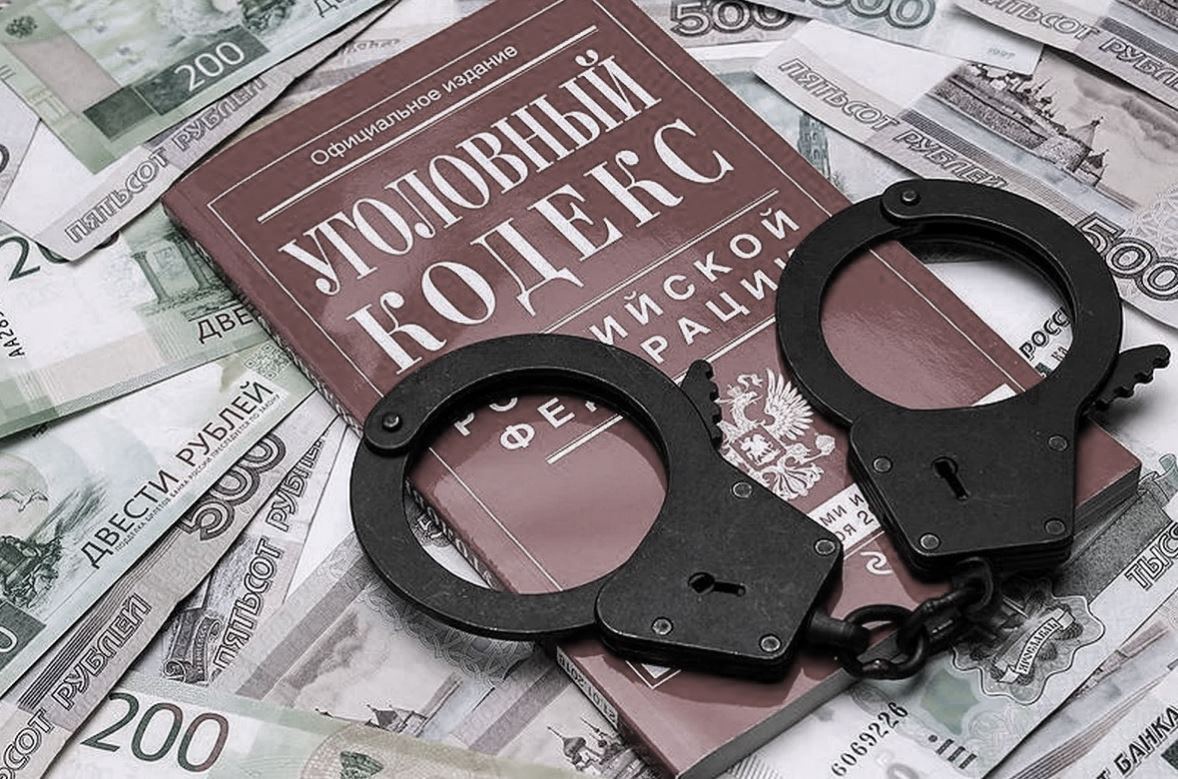 